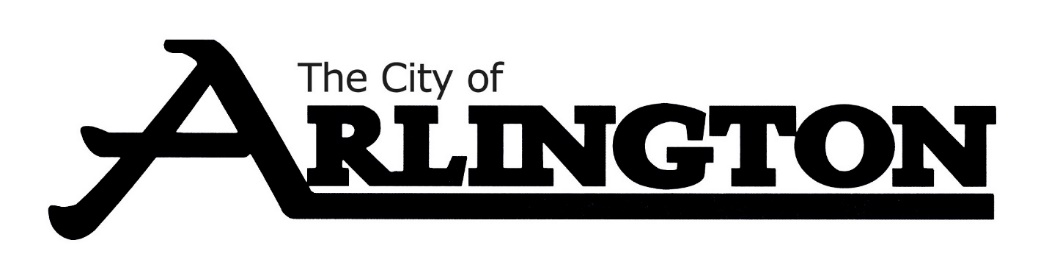 ECONOMIC DEVELOPMENT AUTHORITYMEETING AGENDAOctober 5th, 2023, AT 5:30 PMCOUNCIL CHAMBERSMembers: Dean Bergersen, Larry Sorenson, Howard Brinkman, Kurt Menk, Tim Kloeckl, Jeff Matz and Curtis LingCall Meeting to Order and Pledge of AllegianceRoll CallApprove of the AgendaApproval of September 7th, 2023, Meeting MinutesOLD BUSINESS Hoff Property Update, Attorney Lori Moldan (Microsoft Teams)EDA Land Welcome BagsEDA BrochuresNEW BUSINESSAugust Financial ReportMISCELLANEOUSADJOURNMENT 